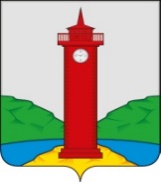 РОССИЙСКАЯ ФЕДЕРАЦИЯ
САМАРСКАЯ ОБЛАСТЬМУНИЦИПАЛЬНЫЙ РАЙОН ВолжскийСОБРАНИЕ ПРЕДСТАВИТЕЛЕЙ СЕЛЬСКОГО ПОСЕЛЕНИЯ КУРУМОЧЧЕТВЕРТОГО СОЗЫВА РЕШЕНИЕот «12» апреля 2022г                                                      №  93/27О ежегодном отчете Главы сельского поселения Курумоч муниципального района Волжский Самарской области о результатах деятельности Администрации сельского поселения Курумоч муниципального района Волжский Самарской области за 2021 годВ соответствии с Федеральным законом от 06.10.2003 года № 131-ФЗ «Об общих принципах организации местного самоуправления в Российской Федерации», руководствуясь Уставом муниципального района Волжский Самарской области, заслушав ежегодный отчет Главы сельского поселения Курумоч муниципального района Волжский Самарской области о результатах деятельности Администрации сельского поселения Курумоч муниципального района Волжский, Собрание Представителей Волжского района Самарской области РЕШИЛО:Ежегодный отчет Главы сельского поселения Курумоч муниципального района Волжский Самарской области о результатах деятельности Администрации сельского поселения Курумоч муниципального района Волжский Самарской области за 2021 год принять к сведению (прилагается).Признать удовлетворительно деятельность Администрации сельского поселения Курумоч муниципального района Волжский Самарской области за 2021 год.    3.  Настоящее решение вступает в силу с момента его подписания.    4. Опубликовать настоящее Решение в ежемесячном информационном вестнике «Вести сельского поселения Курумоч» и на официальном информационном сайте Администрации сельского поселения Курумоч http://sp-kurumoch.ru .Глава сельского поселения Курумоч 					И.В. Елизаров Председатель Собрания представителей					И.К. Каширин сельского поселения КурумочКондратьева  3021910Приложение к Решению Собрания представителейСельского поселения Курумочот «12» апреля 2022г № 93/27Отчет о деятельности главы сельского поселения Курумоч и деятельности Администрации сельского поселения Курумоч муниципального района Волжский Самарской области за 2021 годУважаемые депутаты, работники бюджетных и муниципальных учреждений и жители сельского поселения Курумоч!   В соответствии с требованиями Федерального закона «Об общих принципах организации местного самоуправления в РФ», руководствуясь Уставом сельского поселения, выношу на Ваше рассмотрение, обсуждение и оценку отчет Главы сельского поселения Курумоч   о проделанной работе за 2021 год.   И сегодня, подводя предварительные итоги текущего года, нужно отметить, что, несмотря на влияние кризиса, вызванного пандемией коронавирусной инфекции, в 2021 году произошел ряд значимых общественно-политических событий, в которых жители    сельского поселения Курумоч  приняли самое активное участие. В сентябре текущего года  2854  жителей нашего поселения проявили свою гражданскую позицию, приняв участие в выборах депутатов Государственной Думы Федерального Собрания Российской Федерации и депутатов самарской Губернской Думы, депутата по 8 округу Собрания представителей сельского поселения Курумоч.  52,3% избирателей нашего поселения  пришли на избирательные участки и сделали свой выбор. Голосование проходило в течение трех дней. Выражаем благодарность членам избирательных участковых комиссий, депутатам, активу,  агитаторам за ответственный и напряженный труд. Еще одним важнейшим событием уходящего года стала Всероссийская перепись населения.    12  переписчиков провели  обход  территории,   переписав проживающее населения.   По предварительным итогам переписано порядка  6800 жителей поселения, при этом 874 человека  сделали это самостоятельно, через портал «Госуслуги». Собранная информация ляжет в основу долгосрочного планирования развития нашего поселения и ключевых программ. Кампания прошла на высоком организационном уровне, несмотря на все трудности и ограничения, связанные с пандемией. К этой работе мы готовились целых два года,  вместе мы сделали большое и важное дело. Спасибо переписчикам и контролерам за их труд, а жителям за участие! На сегодняшний день  десять Депутатов собрания представителей сельского поселения Курумоч  осуществляют полномочия на непостоянной основе.     В 2021 году Собранием представителей проведено 15  заседаний, принято 55 Решений, проведено 18 публичных слушаний.  За данный период депутаты Собрания представителей активно принимали участие во всех мероприятиях, которые проходили на территории муниципального района Волжский  и сельского поселения.  Все избранные  депутаты  являются членами партии Единая Россия.   На территории Самарской области в 2021 году Решением регионального политического совета Самарского регионального отделения Всероссийской политической партии «ЕДИНАЯ РОССИЯ» утверждены к реализации 20 партийных проектов: 14 федеральных и 6 региональных партийных проектов. С.п. Курумоч включает в себя 4 первичных отделения численностью 60 человек.  Партийный актив и жители с.п. Курумоч приняли активное участие в мероприятиях по реализации партийных проектов.Федеральный партийный проект «Городская среда».  В рамках благоустройства дворовых территорий в с.п. Курумоч были благоустроены дворовые территорий 19-ти МКД, на которых проведены работы по устройству асфальтового покрытия  к каждому подъезду и установлены по две лавочки, урны, во всех дворах монтировано освещение. На данных территориях работы завершены 01.11.2021 г.Федеральный партийный проект «Безопасные дороги»В рамках реализации Федерального партийного проекта «Безопасные дороги» в с.п. Курумоч  в  2021 году бюджету сельского поселения Курумоч   была  предоставлена    субсидия в размере 13 млн. 263 тыс. руб. были выполнены:6 комплексов мероприятий, направленных на повышение уровня безопасности дорожного движения.ремонт автомобильной дороги в п. Власть Труда, ул. Школьная от остановки до проезда к кладбищу протяженностью 450 м.ремонт автомобильной дороги в п. Власть Труда, ул. Луговая   протяженностью 772 м.установлено три комплекса по регулированию пешеходных переходов на трассе «Урал»   В 2021 году партийным активом первичных отделений с.п. Курумоч проведен ряд мероприятий в рамках реализации Федерального партийного проекта «Народный контроль»:Информирование граждан в сфере защиты прав потребителей в целях повышения правовой грамотности граждан, уровня потребительской безопасности, минимизация возможности появления на потребительском рынке некачественной, опасной фальсифицированной и контрафактной продукции через газету «Волжская новь», официальный сайт Администрации.Проведение регулярного мониторинга предприятий торговли, общественного питания, бытового обслуживания населения. Федеральный партийный проект «Школа грамотного потребителя»В рамках реализации партийного проекта «Школа грамотного потребителя» на территории с.п. Курумоч проведены следующие мероприятия:Партийным активом проведено анкетирование жителей по оценке работы обслуживающих управляющих компаний в зимний период по уборке снега и деятельности в весеннее время.По инициативе партийного актива проведен цикл информационно-разъяснительных лекций об обеспечении безопасности при использования бытового газа, в рамках которых собственникам жилья и представителям многоквартирных домов были, а так же обучающие семинары по организации капитального ремонта.Федеральный партийный проект «Чистая страна»Ежегодно на территории поселения, в рамках федерального партийного проекта «Чистая страна», проводятся весенние субботники, посадка деревьев в рамках экологических акций.С апреля по май 2021 года на территории поселения, с участием партийного актива, депутатского корпуса проводились субботники на дворовых и придворовых территориях.  На территории района с.п. Курумоч в период с мая по октябрь 2021 года в рамках акции «Чистый берег» были проведены мероприятия по уборке берега  реки Курумки.В рамках проведения весеннего и осеннего месячника по благоустройству были проведены акции по посадке деревьев саженцев берез по берегу реки Курумка, по улице Тополиная.Проведен конкурс «Самое благоустроенное городское и сельское поселение района», по результатам которого с.п. Курумоч получил диплом 2 степени.   Ксенией Поповой волонтером экологии дважды был организован выезд на территорию Экомобиля по раздельному сбору ТКО.Федеральный партийный проект «Крепкая семья» Проект «Крепкая семья» один из приоритетных проектов Партии «ЕДИНАЯ РОССИЯ», призван содействовать укреплению семьи, сохранению лучших семейных традиций, гармоничному воспитанию здорового поколения, улучшению демографической ситуации.В рамках реализации данного проекта «Крепкая семья» проведены следующие мероприятия, в которых приняли участие жители с.п. Курумоч:Конкурс проектов «Судьба моей семьи в истории Земли Волжской»;Акция «Собери ребенка в школу»;Родительская приемка школ после летних каникул.Всероссийской акции «Коробка храбрости».В предновогодних акциях «Елка желаний», «Коробка новогоднего счастья».Федеральный партийный проект «Историческая память»На территории с.п. Курумоч при участии партийного актива прошли патриотические мероприятия, посвященные:Дню защитника Отечества: «Защитим память героев» - возложение цветов к мемориалам и воинским захоронениям и акция «Я помню».патриотические Акции, посвященные 76 годовщине Победы в Великой Отечественной войне: «Иду к ветерану», «Цветущий май», «Уютный дом», «Георгиевская ленточка», «Свеча памяти», Всероссийский флешмоб в социальных сетях #ЯПомогаюВетерану, «Музыка Победы», «Парад у дома ветеранов», «Окна Победы», «Звонок ветерану», «Подарки ветеранам»  адресное поздравление, возложение цветов.В рамках проекта организованы поздравления ветеранов Великой Отечественной Войны ко дню Победы, вручение продуктовых наборов, праздничные мероприятия.В рамках патриотических мероприятий, посвященных Параду Памяти в Доме культуры и школе с.п. Курумоч с 15 октября по 7 ноября 2021г. прошли тематические мероприятия, уроки мужества. Всероссийская акция «С Новым годом, ветеран!».В 2021 году велась активная работа с подростками и молодежью Волжского района. По линии молодежной политики в поселении в настоящий момент ведет работу военно-патриотических клуб ВПК «Беркут»;В 2021 году учреждением  дополнительного образования детей - ДШИ №3 с. Курумоч, были получены музыкальные инструменты (пианино).В мае 2021г. МБУК ЦКД «Союз» Волжского района организовал районное мероприятие «Автопробег «Наша Победа!», в рамках которого делегация с группой «Музыкальный центр Автоклуб» посетили наше поселение.     Федеральный партийный проект «Российское село»  В результате участия администрации сельского поселения Курумоч в государственной программе Самарской области «Поддержка инициатив населения муниципальных образований Самаркой области» Губернаторский проект    « Содействие »  Были продолжены мероприятия второй очереди по благоустройству хоккейной коробки. Общественный проект  строительство трибун   выиграл   550 тыс.руб.   Общая стоимость проекта составила 1 млн. 102 тыс. рублей. От жителей поступили денежные средства в сумме  190 тысяч рублей.  Средства Администрации составили  251 тыс. рублей. Установлены зрительские трибуны с навесом, кабинки запасных и удаленных игроков.   Первичное отделение №2   с проектом «Зимние  забавы»  в конкурсе общественных проектов первичных отделений Партии «ЕДИНАЯ РОССИЯ» выиграло Грант 200  тысяч рублей. На эти средства была приобретена     зимняя  заливная  деревянная  горка  и   установлена       на набережной  реки Курумка.  20 тысяч рублей  предоставили предприниматели на ее  транспортировку. Наши волонтеры укрепили подиум и установили горку. Сейчас катание с горки является одним из самых любимых    мест    для  зимних развлечений,    безопасного катания детей.     Федеральный партийный проект «Здоровое будущее»- Несмотря на активную работу в борьбе с коронавирусом, продолжается работа по модернизации материально-технической базы учреждения. Идет вторая очередь    ремонтных работ  в  палатах, рекреациях и кабинетах поликлиники.     - Предоставлена денежная компенсация за наем   жилого помещения медицинским работникам, трудоустроившимся в учреждение здравоохранения (фельдшеру в ФАПе п. Власть Труда)В рамках федерального партийного проекта «Единая страна - доступная среда» состоялось командное Первенство по настольным спортивным играм среди инвалидов и лиц с ограниченными возможностями здоровья, в котором приняли участие жители с.п. Курумоч. Наше общество инвалидов под руководством председателя Анастасии Михайловны Афанасовой принимает активное участие в мероприятиях. Часто привозят победы  с соревнований. Так по  итогам соревнований среди мужских команд:Курумоч - 19 очков- среди женских команд:Курумоч – 15 очков Команды победители награждены кубками и дипломами. Команды призеры награждены дипломами. Игроки команд победителей и команд призеров награждены грамотами, медалями и ценными призами!Волонтерское движение  В 2021 году актуальным направлением деятельности стала акция «Мы Вместе». В рамках акции «Мы Вместе» на территории Волжского района работает Волонтерский штаб по оказанию помощи пожилым людям, вынужденным находиться дома из-за коронавируса.  Волонтеры покупают продукты и лекарства для пенсионеров и приносят им домой, чтобы пожилые люди имели возможность не выходить из квартиры, поскольку у пожилых людей высокие риски заболеть и иметь наиболее серьезные последствия. Волонтеры принимают активное участие во всех культурно спортивных мероприятиях.    Пандемия коронавируса  скорректировала привычный для всех уклад жизни, она коснулась работы, учебы, культурных и спортивных мероприятий,   праздников.      Мы вели  активную информационно-разъяснительную работу, пропагандировали  необходимость вакцинации. На конец года доля вакцинированных жителей с учетом ревакцинации составила 83%  .   Санитарная обработка мест общественного пользования стала одной из основных мер профилактики распространения коронавируса. Дезинфицировались подъезды, детские площадки, остановки, улицы. Работники МУП ЖКХ осуществляли  эту  деятельность  без выходных. Для решения насущных задач, нам приходится исходить из своих финансовых возможностей. Поэтому увеличение собственной доходной части бюджета, вхождение в областные и федеральные программы было и остаётся для администрации поселения  первостепенным.  Доходная часть бюджета сельского  поселения Курумоч   в 2021 году составила 61 млн. 153 тыс. руб. (в 2020 году - 48 млн. 563  тыс. руб.).     Из  общей суммы доходов - 63%  это  собственные доходы. Уровень собственных доходов   увеличен к уровню прошлого года  на   10 %  или на  3 млн. 15 тыс. руб. и составил 38 млн.600 тыс.руб.        Данные показатели возросли благодаря постоянной работе специалистов Администрации, направленной на увеличение доходной части бюджета. Проводились рейды, подворовые обходы, велась разъяснительная работа по побуждению граждан к постановке объектов на кадастровый учет.  Основным источником налоговых поступлений в бюджет муниципального образования по-прежнему остаются налог на доходы физических лиц, доходы, получаемые в виде арендной платы за имущество. Для пополнения бюджета  принимались дополнительные меры по снижению недоимки и проведения индивидуальной работы с неплательщиками – недоимщиками. Налоговые поступления:земельный налог  с физических лиц составил  7 млн. 995  тыс. руб. (по сравнению с 2020 годом произошло снижение  на 1 млн.350 тыс. руб). земельный налог с юридических лиц составил  14 млн. 107 тыс. руб., (увеличение  по сравнению с 2020 года составило на 3млн.818 тыс.руб.) налог на имущество составил  4 млн.  645  тыс. руб.  (это  на 36 тыс. руб. больше  чем в 2020 году).5 млн.963 тыс. рублей  составил налог на доходы физических лиц   (снижение   на  190  тыс. руб. произошло   снижение  поступлений по налогу на доходы физических лиц (далее  - НДФЛ).  4 млн.936 тыс. рублей  составили доходы от уплаты акцизов на топливо, это на  573,0 тыс. руб. больше предыдущего  периода. 927,7  тыс. руб. составили  доходы от использования имущества, этот показатель увеличился на 253 тысячи рублей от  уровня    2020  года.  Расходы в прошедшем году составили 64 млн. 797   тыс. рублей,  из них 40 % это  расходы на ЖКХ и благоустройство, 14  % расходы на содержание культуры.   Все  расходы бюджета проводились в соответствии с программными мероприятиями.    Деятельность Администрации сельского поселения Курумоч Деятельность администрации поселения не возможна без решения проблем наших жителей, поэтому работа с населением остается приоритетным направлением:  За  отчетный   период поступило письменных обращений граждан  181 на уровне прошлого года.    Если провести анализ по тематике обращений, то по-прежнему лидирующее положение занимают обращения, связанные с землепользованием (удельная доля 62%).     Наша работа - это, прежде всего, работа для жителей и с жителями. Администрация сельского поселения Курумоч имеет свой аккаунт в сети Твиттер, где так же освещает главные и значимые мероприятия, позволяет оперативно рассматривать обращения граждан, информировать об их исполнении, что так же позволяет  вовремя корректировать наши действия.Главой  сельского поселения   Курумоч  утверждено 500 организационно - распорядительных  документов, в их числе:Постановлений  - 452;Распоряжений  по  основным  вопросам  деятельности  -   48.       Выдано  справок - 2090  шт.        Совершено    нотариальных действий - 254,   от исполнения которых  поступило в бюджет   -  19 000 руб. государственной пошлины. Каждое третье нотариальное действие совершено с выездом на дом  граждан.МФЦ   Большим удобством для населения  является открытое  рабочее место специалиста Многофункционального центра предоставления государственных и муниципальных услуг (МФЦ), который  на постоянной основе   ведет прием граждан. МФЦ облегчает гражданам работу по получению документов, регистрации сделок и прав на имущество.  Апанасова Людмила Владимировна за высокие показатели в работе была неоднократно награждена.Земельный фонд  Общая площадь сельского поселения - 8 000 га.    Проводятся мероприятия по определению санитарных зон под  существующими кладбищами. Эффективное управление и распоряжение земельными ресурсами является залогом успешного пополнения  бюджета. Важным фактором, влияющим на ускоренный рост доходов, так же является, вовлечение земельных участков в хозяйственный оборот.  На протяжении 5 лет проводилась   работа по выявлению невостребованных  долей - земельных участков из земель сельскохозяйственного назначения. В 2021 году продолжалась  работа по оформлению, выявленных в результате инвентаризации земельных участков. В результате в собственность поселения оформлен земельный участок, площадью 10 га под устройство нового кладбища. В перспективе предстоит  большая работа по переводу земли, изменению категории, получения  согласований с учетом  соблюдения всех  санитарно-эпидемиологических правил  и нормативов, требований к условиям размещения, проектирования, потребуются не малые средства   на установку ограждения. Население    Муниципальное образование живет и развивается стабильно. По состоянию на 01.01.2021  численность населения сельского поселения Курумоч составила  7420 человека. 90% населения проживает в селе Курумоч. По возрастному  составу самую многочисленную группу населения составляет  население   трудоспособного  возраста  -    50 %   общей  численности. Детей всех возрастов -  23 % в общей  структуре населения,   являются пенсионерами  25  %   населения.  На территории сельского поселения Курумоч проживают:54 многодетных  семей, в которых  воспитывается -176  ребенка;Участников  и инвалидов  Великой отечественной войны - 5 человека;Ветеранов  Великой отечественной войны -  11 человек;Участников  блокады Ленинграда - 1человек;Участников  ликвидации последствий Чернобыльской АЭС -  5  человек;Участников  военных действий в Афганистане - 9  человек;Участников  военных действий в Чеченской республике - 24    человек.    На территории сельского поселения Курумоч продолжает работать добровольная народная дружина по охране общественного порядка, внесенная в региональный реестр народных дружин. В ДНД сельского поселения Курумоч состоят 9 человек.  На содержание выплачено 79 тыс. рублей      Военно - учетный стол. К отдельным государственным полномочиям, переданным органам местного самоуправления федеральными законами, относится ведение воинского учета граждан, пребывающих в запасе.    Объем средств, направленных в поселение в виде субвенций   из федерального бюджета предусмотренных на выполнение государственных полномочий (ВУС) на 2021  год, составил 237 тыс. рублей.Благоустройство  Благоустройство территории поселения в 2021 году входило в число приоритетных  задач Администрации поселения.   В целом на решение вопросов благоустройства населенных пунктов нашего поселения израсходовано 13 млн. 842 тыс. руб.  или  31 % от общих расходов бюджета.     Основными мероприятиями по благоустройству были  дезинфекционная обработка территории, расчистка свалок, скос травы, расчистка снега  и другие.    Хочется выразить слова благодарности людям, чей вклад помогает стать нашему селу краше и ухоженее. Роль наших  жителей активистов в развитии села, в  продвижении общественных проектов, сборов денежных средств трудно переоценить. Это Екатерина Карпова, Наталья Лапшенкова, Виктория Годуйко. Девушки помогают в решении проблем села и проблем нашего Храма. Агитируя и привлекая жителей к трудовому и финансовому участию.  Выражаем благодарность нашим предпринимателям оказывающим помощь в благоустройстве КалашниковуИгорю, Данилову Владимиру, Агееву Алексею, Грыжанову Валерию,Селину Дмитрию.   Индивидуальный предприниматель Платонов Вячеслав ежегодно безвозмездно передает  рассаду  однолетних цветов для озеленения Обелиска. Роман Антонович приобрел 15 бетонных урн для Сквера Победы. Администрация с  большой благодарностью относится к тем гражданам индивидуальных и многоквартирных домов, которые благоустраивают прилежащие к домам территории, не жалея  при этом сил, времени и средств. А по итогам   ежегодного районного  конкурса на лучшее новогоднее оформление  наше поселение вновь  стало  победителем.    Продолжаются  работы  по   выкорчевки и обрезки кленов, расчистке берегов реки курумка.  В этом году планируется устройство детской игровой площадки,  заложить парк, что в свою  очередь     позволит обеспечить жителей нижней части села условиями для комфортного проживания путем значительного, комплексного улучшения внешнего вида нашего села. Надеемся на активную позицию и  положительный отклик наших жителей в привлечении внебюджетных средств при строительстве игровой площадки в сумме 260 тыс.руб. (10% от общей стоимости объекта).Жилой фонд  На балансе администрации поселения состоит жилищный муниципальный фонд в количестве 145 квартир. В 2021 году построено и введено в эксплуатацию гражданами 89 индивидуальных жилых домов, общей площадью 14 326 кв.м. Индивидуальное строительство ведется активно. Однако,   установление 7 приаэродромной территории стало проблемой для владельцев при оформлении недвижимости, попавшей в эти границы. С нового года это ограничение снято.      По  программе     капитального ремонта в 2021 году были проведены ремонтные работы крыши и фасада  дома по адресу: Гаражная,дом 3 замена инженерной системы по адресу: Гаражная , дом 4          На территории железнодорожной станции  подлежат расселению 78 жителей трех домов. Срок решения вопроса определен  до   2023 года.  Деятельность муниципального унитарного предприятия ЖКХ  (и.о. директора Кузнецов Евгений Геннадьевич)Обеспечением населения водой, организацией водоотведения, благоустройством населенных пунктов, организацией уличного освещения на территории поселения занимается «МУП ЖКХ сельского поселения Курумоч» (и.о. директора Кузнецов Евгений Геннадьевич).За 2021 год оказано услуг на сумму 44  млн. 605  тыс. руб.Выработано питьевой воды на сумму 17 млн. 445 тыс. руб.Принято сточных вод на сумму 9 млн.687 тыс. руб.Проведены ремонтные работы по содержанию жилого фонда (внутренние системы теплоснабжения, канализации, электроснабжения) на сумму 1 млн. 088 тыс. руб.На 2022 г. запланировано: Мероприятия по подготовке многоквартирных домов с. Курумоч к работе в осенне-зимний период 2021-2022 г.г. на сумму 2 млн. 590 тыс. руб.Мероприятия по подготовке инженерных сетей и сооружений водоснабжения и водоотведения на сумму 1млн. 330 тыс. руб. (собственные средства организации).По прежнему остаются не решенные вопросы  по жизненно важным объектам:оформление земельного участка под строительство водозабора.проектирование и строительство новых водопроводных сооружений на сумму 60 млн. руб.проектирование и строительство новых очистных сооружений на сумму 40 млн.руб.Задолженность населения за потребленные коммунальные услуги    только перед МУП ЖКХ составляет – 6 млн. 589 тыс. рублей. Кроме того, задолженность Управляющей компании  « Коммунальная система» - 4  млн. 515 тыс.руб., «Коммунальные системы» - 11 млн. 571 тыс.руб.Газовое  хозяйство  руководитель Караван Владимир Алексеевич На территории поселения работает аварийная бригада СВГК. Аварийные ситуации  на линейных объектах устранялись оперативно.     ПСЧ-159 руководитель Немоляев Николай Викторович  Пожарно-спасательная часть №159 (ПСЧ №159) входит в состав ПСО №46. Подразделение пожарной части создано в 1996 году.  На вооружении состоит 2 пожарных автомобиля основного назначения, в штате 16 чел. Кроме того часть оказывает большую помощь летом  в благоустройстве и содержанию фонтана в парке.  МУП Тепло  руководитель Сахарнов Александр Анатольевич  Организация МУП «Тепло Волжского района» В 2021 году выработало тепловой энергии 25 183 Гкал из них отпущено тепловой энергии населению 16 664 Гкал бюджетным организациям 4 479 Гкал, прочим организациям 1 022 Гкал. Согласно разработанных мероприятий выполнили работы по замене тепловых сетей по Пр. Ленина 37 в количестве 300м, вынесли часть тепловых сетей в сторону производственной базы МУП сельского поселения Курумоч 150 м, Заменили теплотрассу в районе детского сада «Белочка» 300м, Провели выборочный ремонт по изоляции тепловых сетей по ул. Пионерская, ул. Победы, Пр. Ленина, и детских садов.   Общественная баня На территории поселения работает общественная баня.   Автотранспорт   Пассажирскими перевозками занимаются индивидуальные предприниматели. По территории поселения для перевозки пассажиров с интервалом 20 минут проходит местный автобусный маршрут «Курумоч - Самара», проходящий через ж/д станцию Курумоч. По расписанию маршрут проходит и через п. Власть Труда.    Меры  социальной  поддержки  руководитель Тарасова Ольга Николаевна  Реализацией государственной политики в сфере социального обслуживания пожилых граждан  и инвалидов   занимается  Отделение социального обслуживания на дому сельского поселения Курумоч, которое  является структурным подразделением Автономной некоммерческой организации «Центр социального обслуживания населения Поволжского округа», основной вид деятельности оказание социального обслуживания на дому пенсионерам и инвалидам. В отделении социального обслуживания на дому с.п. Курумоч работает 11 социальных работников, 1 зав. отделением. В 2021 г. в отделении находились на обслуживании 114 получателей социальных услуг.  Социальные работники отделения не только оказывают широкий перечень социальных услуг на дому закрепленными за ними получателями социальных услуг, но и активно участвуют во всех проводимых на территории поселения мероприятиях, субботниках, выборах. Обслуживаемое население дает очень высокую оценку  социальным работникам нашего села.  Образование руководитель  Каширин Иван Константинович На территории сельского поселения Курумоч функционирует 1 школа, 3 детских сада. В них обучается 855 школьников, 404 детей дошкольного возраста, работает 99 педагогов. В 2021 году окончили школу с медалями 8 выпускников, 7 учащихся являются победителями и призерами олимпиад. 113 учащихся подвозят 4 школьных автобуса по 3 школьным маршрутам.  Настоящий подарок для детей  и  воспитателей  был преподнесен в канун нового года. На совместной встрече активных жителей, главы района с губернатором было принято решение о выделении из бюджета района средства на замену окон сразу  в двух зданиях детских садов по  пр. Ленина,10 и  ул. Жигулевская,1а,  построенных  соответственно в 1972 и 1966  году и требующих проведения капитального ремонта.  В рекордные сроки, несмотря на  морозы в течение недели  строители установили   новые  пластиковые окна, работы велись с раннего утра до     позднего вечера.  Подрядчик нам попался замечательный,   сотрудники и  родители помогли с уборкой.    Все сделано аккуратно и добротно, белоснежные откосы, широкие подоконники.  Теперь в помещениях очень тепло, светло и красиво.   Культура руководитель Богословская Любовь Владимировна  Нам еще в прошлом году пришлось пересмотреть формат работы учреждений культуры, чтобы не допускать распространения инфекции. Однако, несмотря на вводимые ограничения, удалось сохранить  количество клубных формирований.   Всего в СДК «Жигули» занимается 356 человек в 33 коллективах.  Большая роль учреждением отводится реализации региональных составляющих национального проекта «Культура».Декомпозированный показатель «Количество посетителей  культурно-массовых мероприятий всего» исполнен на 101, 3 %. Декомпозированный показатель «Количество посетителей платных культурно-массовых мероприятий» исполнен на 87,5% Исполнение показателя «Число участников культурно - досуговых формирований» составило 100%. Все культурно-массовые и спортивные мероприятия в поселении сопровождаются выступлениями творческих коллективов СДК «Жигули».11 коллективов, в которых занимается 162 участника приняли участие в конкурсно - фестивальной деятельности. Из них 129 - стали дипломантами и лауреатами 1, 2, 3 степени международных, всероссийских и областного уровней, пополнив копилку 11-ю наградами.   В сложившихся условиях сотрудники ДК активно использовали  связь через различные  информационные платформы  с населением.   Большое внимание уделяется благоустройству прилежащей территории.   По итогам областного конкурса  «Лучшее учреждение культуры Самарской области 2021» наш сельский Дом культуры признан победителем. На денежное поощрение в сумме 100 тысяч рублей был приобретен  микшерный пульт  для звукового оформления репетиций, концертов и мероприятий. Что значительно улучшило материально- техническую базу учреждения.      Библиотека руководитель Брылева Наталья Владимировна  В настоящее время библиотечное обслуживание населения поселения осуществляет одна общедоступная библиотека. Зарегистрировано читателей-1582 человека. Объём фондов которой, составляет 15 000 изданий. Услугами библиотеки пользуется больше 20% жителей поселения сельского поселения Курумоч, из них 10% детей, 4 % юношей. Число посещений составило 14 000 человек, из них на массовых мероприятий- 5217 человек.      Помещения библиотеки на сегодняшний день находятся в неудовлетворительном  состоянии и требуют капитального ремонта, материально техническая база не отвечают современным требованиям к обслуживанию читателей и к хранению фонда.  Хочется поблагодарить наших читателей семью Громовых, которые заменили пришедшие в негодность информационные вывески на библиотеке.МБОУ ДО «ДШИ №3» с. Курумоч руководитель Кашаева Светлана Александровна  В МБОУ ДО «ДШИ № 3 » с. Курумоч работает 4 отделения:- музыкальное;- театральное;- художественное;- хореографическое. В настоящее время обучаются 202 учащихся   В очередной раз силами ЖКХ и вспомогательной бригады был проведен частичный ремонт кровли, но она требует более капитального ремонта. Назрел вопрос о расширении помещении школы. На сегодняшний день 71,3% обучающихся занимаются по новым предпрофессиональным программам, так же  работаем по вопросу перевода театрального, хореографического и эстрадного отделений на новые образовательные программы, что позволит вывести выпускников нашей школы на более высокий профессиональный уровень. В прошедшем учебном году учащиеся приняли участие в 34 конкурсах разного уровня и получили 65 наград, не отставали от них и преподаватели.  Здравоохранение Курумоченское отделение . В 2021 году   обязанности руководителя исполняла  Татьяна  Николаевна.   Весь 2021 год пандемия COVID-19 продолжала испытывать на прочность  нашу систему здравоохранения. Поликлиника в соответствии с прикрепленным к ней населением имеет в своем составе 3 терапевтических участка, 1 участок врача общей практики и 1 педиатрический участок. Экстренная медицинская помощь жителям с. Курумоч осуществляется силами бригад скорой медицинской помощи ГБУЗ ССМП круглосуточно. Неотложная медицинская помощь осуществляется силами бригад неотложной медицинской помощи  ГБУЗ СО «Волжская ЦРБ» с 08:00 до 20:00.Хочу отметить  профессиональные  и слаженные действия  наших медиков, Уже более 1,5 лет медикам приходится удерживать баланс между оказанием плановой помощи, экстренной медицинской помощи и обеспечению работы по вакцинопрофилактике населения от COVID-19.   С самого начала прививочной кампании не было перебоев с наличием вакцины. На сегодняшний день в поликлинике  есть в наличии   вакцина разных видов. Вакцинация   проводится не только в   поликлинике, но и на базе ФАП пос.Власть труда, а так же на дому. На сегодняшний день привито четыре с половиной тысячи жителей, что составляет более 85 % взрослого населения. На 31.12.2020 г. к Курумоченскому отделению ГБУЗ СО «Волжская ЦРБ» прикреплено 6746 чел.,    Мощность поликлиники – 205 посещений в смену. В 2021 году 5593 обратилось жителей за мед.помощь.С удовольствием представлю нового руководителя Светлану Александровну Скворчевскую.     В настоящее время к радости семей с детьми    решен вопрос по педиатру. Положительно решаются вопросы по приему населения узкими специалистами УЗИ, окулистом, мамологом. Спорт  Как известно, одним из ориентиров сохранения  и укрепления здоровья является спорт. Доля жителей, регулярно  занимающихся  физкультурой и спортом  составляет 44,2 %.   На территории поселения имеется бассейн, который находится в частной собственности. Большая часть населения, занимающихся спортом, сосредоточена  в  открытом  частными инвесторами   Центре   Боевых искусств.  Радует своими победами и наша легендарная  хоккейная команда.   Всего на развитие молодежной политики, а также физической культуры и спорта  из бюджета поселения  израсходовано - 600 тыс. руб.    Спасибо всем и каждому за труд и победы. Большой проблемой  является  состояние    хоккейной  раздевалки. Согласно смете стоимость капитального ремонта хоккейной раздевалки составляет около 5 млн. 800  рублей. Проведение этих мероприятий собственными силами невозможно. Субъекты малого и среднего бизнеса  По состоянию на 01.01.2021 г., по данным сельском поселении Курумоч зарегистрировано   105 субъекта малого и среднего предпринимательства, из них 65 субъектов малого предпринимательства и 40 индивидуальных предпринимателей.    Специалистами  администрации организована большая работа по проведению информационной и разъяснительной  работы с населением по выходу из теневой экономики. Зарегистрировано   самозанятых 130 человек.  Имена наших предпринимателей известны далеко за пределами поселения это сыры Веры Лапшинской, хлеб ООО «Норман», сады Веры Глуховой, конный клуб Гелио парк, Гостиничный комплекс «Русская охота», магазин строительных материалов «Строй плаза».ЛПХ   В личных подсобных хозяйствах граждан содержится 123 головы КРС, в том числе 62 коровы, кроликов 410 голов, козы и овцы-75 голов. Приоритетным направлением является птицеводство, птицы 1570 голов. В связи с возникновением очагов АЧС в области, граждане  свинопоголовье не выращивают.  ОБЬЕКТЫ Средствами частных инвесторов в пос. Власть труда построен  Храм  во имя Илии Пророка. Жители  поселка выражают огромные слова благодарности за создание благоприятной среды для жизни.  Благодарим  Главу муниципального района Волжский Макридина Евгения Александровича, куратора нашего поселения заместителя главы района Карякину Наталью Юрьевну, почетного гражданина Катынского Олега Лукьяновича, всех руководителей и специалистов   Администрации муниципального района Волжский,  депутатов поселения, рук оводителей и специалистов  структурных подразделений администрации сельского поселения Курумоч  это  МБУ, МУП  ЖКХ и МБУК «Центр культуры»  за слаженную работу коллективов на результат,  выражаю личную благодарность всем жителям, принимавшим активное участие в развитии нашего поселения. СПАСИБО  ЗА  ВНИМАНИЕ!